Agenda Woensdag 10 november 10.00 koffiedrinken in de WelputVrijdag 12 november 19.00 uur Weeksluiting in de VeurkamerZondag 14 november 10.00 uur ds. R.N. Wijnsma, ElimZondag 14 november 10.00 uur Jeugdkerk o.l.v. JannyHoe vind je Kerkomroep? Ga naar www.kerkomroep.nl, vul in: Noorderkerk Nieuw-Amsterdam – daarna 'enter', klik daarna op Nieuw-Amsterdam Drenthe, klik vervolgens op de datum. Mededelingen voor de nieuwsbrief s.v.p. uiterlijk woensdag voor 18.00uur doorgeven aan: nieuwsbrief@noorderkerk.info Nieuwsbrief  Noorderkerk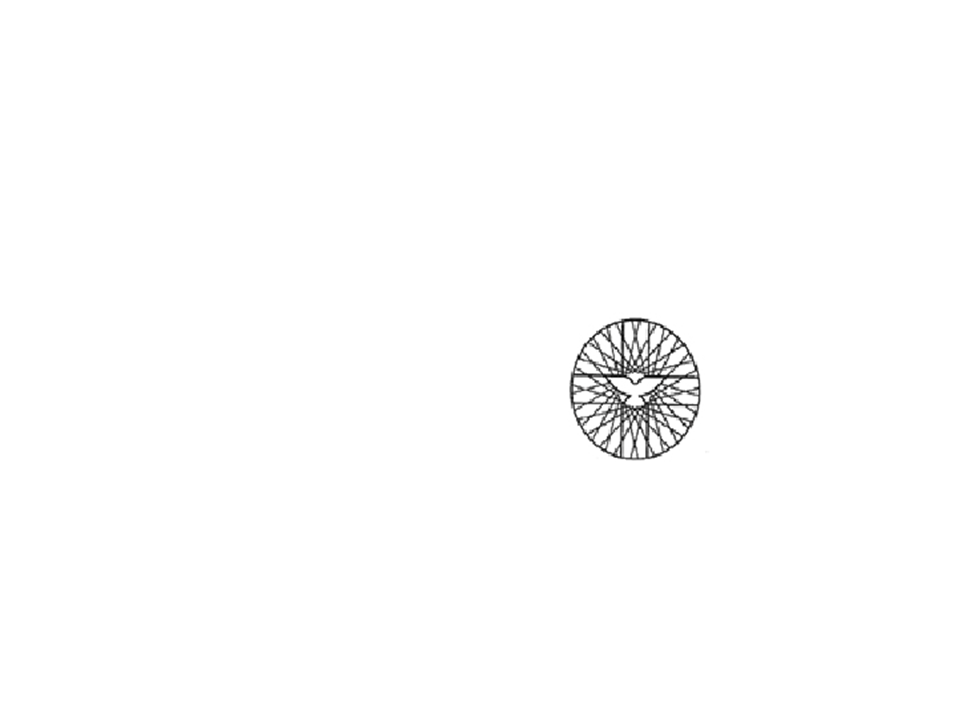  Zondag 7 november 2021Koffiedrinken na de dienstIedereen van harte welkomCoronamaatregelen: bij klachten blijft u thuis, bij binnenkomst handen ontsmetten. Wij raden u aan de 1,5 weer aan te houden en bij het lopen een mondkapje te dragen. Voorganger: Ds. J. Kooistra, DwingelooOuderling: dhr. Piet HomanOrganist: mw. Ineke van TellingenKoster: Koen SeipKindernevendienst: Angela FeijenOppasdienst: Corenna MennikBeamer: Ada van BreevoortVideo: Roald SeipCamera: Niels FeijenBloemendienst: fam. NaberOntvangst: fam. VelzingCollectes: 1 Zending, uitgang orgelfondsOrgelspelWelkom Intochtslied: Ps 149: 1, 3  Halleluja laat opgetogenStil gebed.Aanvangswoord en Groet  +  zingen: klein gloriaGebed KND: wij zingen “We gaan voor even uit elkaar”Zingen: Leefregel: lied 310: 1, 2, 3, 4, 5 Een is de Heer, de God der godenSchriftlezing:  Mat 25: 1-13Zingen  Lied 749: 1, Op waak op, zo klinkt het luideVerkondigingZingen Lied 751: 1, 2, 3, 4, 5  De Heer verschijnt te middernacht.Dankgebed/voorbeden.Kinderen komen terug van oppas en nevendienstInzameling van de gaven voor de ZendingSlotlied: Lied 801: 1, 3, 4  Door de nacht van strijd en zorgenZegen.Beste gemeenteleden,Het lijkt nog ver weg, maar ik wil uw aandacht vestigen op de workshop ‘meditatief schilderen’ op 8 en 15 december. We kunnen maar een beperkt aantal deelnemers hebben en het loopt al snel vol. Dus als u mee wilt doen: geef u snel op bij Geerte Klok (geertje.klok77@gmail.com of 06-24967002).De workshop zal overigens niet in de Welput gehouden worden, maar in de Noorderkerk. Na de persconferentie van afgelopen dinsdagavond over het toenemen van het aantal positieve besmettingen met het Coronavirus en de aangescherpte maatregelen, willen we als kerk ook onze verantwoordelijkheid nemen. Daarom vragen we u om:weer een mondkapje te dragen bij het binnenkomen en verlaten van de kerk. Als u op uw plek zit mag hij af. het advies om anderhalve meter afstand van elkaar te houden te respecteren. Op maandag 8 november is er weer een spreekuur van 14.00 – 16.00 uur. Een fijne dienst en een gezegende week gewenst,Ds. Elly v.d. MeulenBloemen: Deze zondag gaat er namens onze gemeente een bos bloemen naar een gemeentelid en worden gebracht door fam. Naber Afgelopen zondag zijn de bloemen met een groet van de gemeente gebracht bij dhr. Henk Heuvink, SchoonebeekLaten we in gebed en daad (waar mogelijk) met elkaar meeleven. Zieken: mw. G. Snippe-Welink is tijdelijk in de ziekenboeg van Oldersheem, kamer 165. InloopochtendWoensdagmorgen 10 november zijn de deuren van de Welput weer open voor iedereen. Het zou fijn zijn als we u dan ook kunnen begroeten. De koffie en thee staan altijd klaar op woensdagmorgen, een keer per 14 dagen, vanaf 10.00 uur in de Welput U bent van harte welkom. Loopt u ook binnen???Weeksluiting:Vrijdag 12 november is er in de Veurkamer een weeksluiting.Aanvang 19.00 uur. 